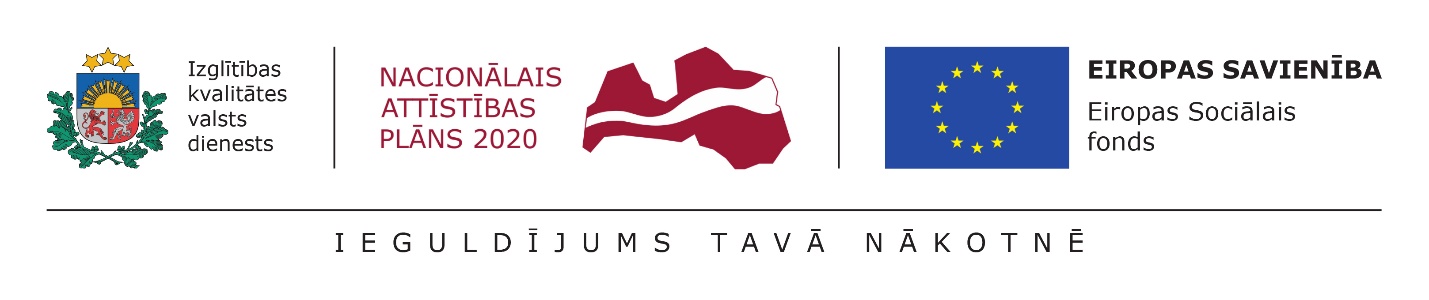 Talsu 2.vidusskola ir noslēgusi sadarbības līgumu ar Izglītības kvalitātes valsts dienestu par Eiropas Sociālā fonda projekta Nr. 8.3.4.0/16/I/001 “Atbalsts priekšlaicīgas mācību pārtraukšanas samazināšanai” īstenošanu Eiropas Savienības fondu darbības programmas “Izaugsme un nodarbinātība” 8.3.4. specifiskā atbalsta mērķa “Samazināt priekšlaicīgu mācību pārtraukšanu, īstenojot preventīvus un intervences pasākumus” ietvaros.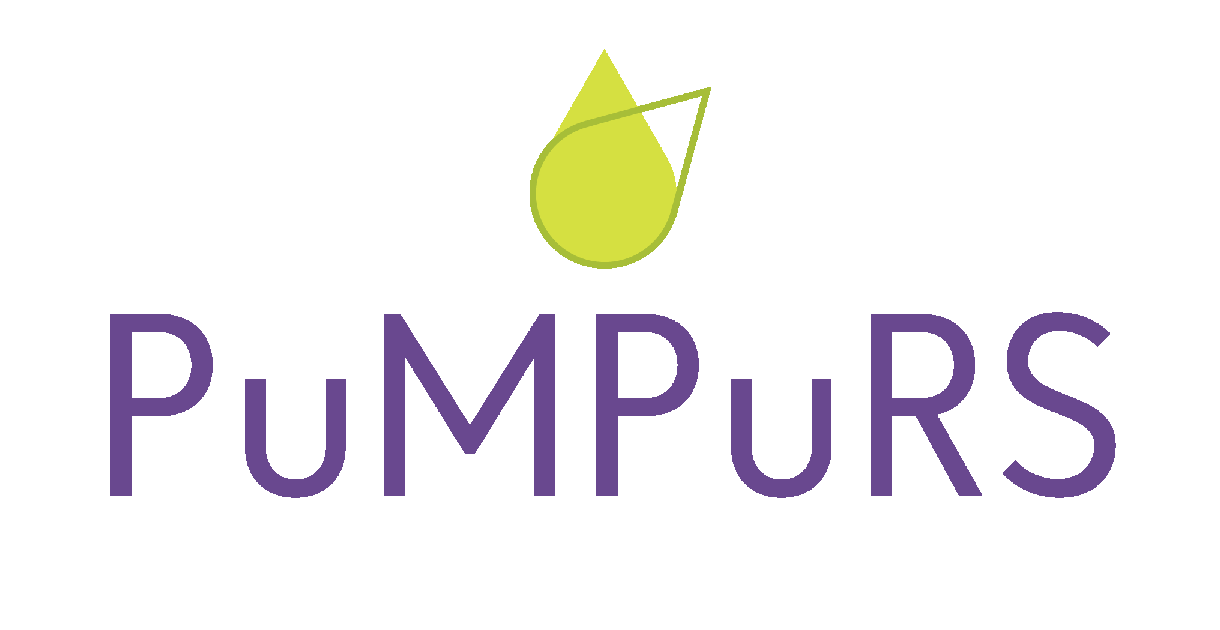 Projekta īstenotājsIzglītības kvalitātes valsts dienestsProjekta sadarbības partnerisTalsu 2.vidusskolaProjekta īstenošanas pamats2016. gada 12. jūlija Ministru kabineta noteikumi Nr. 460 “Darbības programmas “Izaugsme un nodarbinātība” 8.3.4. specifiskā atbalsta mērķa “Samazināt priekšlaicīgu mācību pārtraukšanu, īstenojot preventīvus un intervences pasākumus” īstenošanas noteikumi”Projekta specifiskais atbalsta mērķisSamazināt priekšlaicīgu mācību pārtraukšanu, īstenojot preventīvus un intervences pasākumus.Sadarbības līguma ietvaros īstenojamās projekta darbībasKatram projektā “PuMPuRS” iesaistītajam skolēnam pedagogs vai psihologs semestra sākumā izveido individuālo atbalsta plānu, kurā izvērtē mācību pārtraukšanas riskus un paredz nepieciešamos pasākumus šo risku mazināšanai.
Projekts “PuMPuRS” sniedz šādu atbalstu:
1. Konsultācijas (pedagogs, psihologs, sociālais pedagogs, pedagoga palīgs, speciālās izglītības pedagogs, surdotulks, asistents, ergoterapeits);
2. Kompensācija par:
– sabiedriskā transporta biļetēm;
– naktsmītnēm;
– ēdināšanu;
– individuālajiem mācību līdzekļiem;
– individuālās lietošanas priekšmetiem;
– speciālo transportu.
Pedagogi iegūst:
- iespēju un resursus individuāli strādāt ar skolēniem, kuriem tas nepieciešams;
- profesionālās kompetences pilnveidi (t.sk. seminārus, supervīzijas, darbnīcas, konferences);
- metodiskos atbalsta līdzekļus un izveidotu sistēmu priekšlaicīgas mācību pārtraukšanas identificēšanai un novēršanai.Projekta specifiskā atbalsta mērķa grupaTalsu 2.vidusskolas 5.-12.klašu skolēniProjekta īstenošanas termiņš Talsu 2.vidusskolā2018. gada oktobris – 2022. gada decembrisFinansējumsProjekta darbību nodrošināšanai paredzētais finansējums tiek aprēķināts un piešķirts uz katru mācību gadu projekta īstenošanas laikā, nosakot maksimālo pieejamo finansējumu vienam mācību gadam atbilstoši izglītojamo skaitam, kuriem ir identificēts priekšlaicīgas mācību pārtraukšanas risks.Plašāka informācija par projektuhttp://www.pumpurs.lv/Aktualitāteshttp://www.talsu2vsk.lvKontaktinformācijaKristīne Ceruka
Tālrunis: +371 29127034
E-pasts: kristine.ceruka@talsu2vsk.lv 